President - Scott Lane 599-7240          Vice President – Ed Salzwedel  
Secretary – Clarence Johnson     Treasurer – Carl Williams, M.D. 
[website – www.sabbsa.org ] [P.O. Box 34478, San Antonio, TX 78265]January 2024Happy New Year! We hope and pray each of you have a prosperous year in 2024!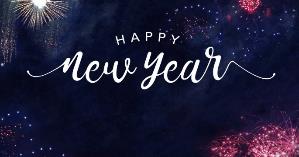 This year’s first Communique’ features an article on “Neanderthals and the Ark” dispelling myths both about Neanderthals and criticisms of Noah’s ability to build the Ark. This article also ties nicely into our program this month at SABBSA as we show the new feature length documentary “Is Genesis History?: Mountains after the Flood.”We then have a set of articles on climate change. As Christians, we are to be stewards of the earth which God gave us dominion over. Does that responsibility to stewardship say that we should all become green activists and support the carbon zero policies being pushed by governments today? These revealing articles from leading climatologists and biomass experts say we have the effect of carbon on our environment all wrong, and we could do more harm than good by eliminating all carbon emissions. They point out that the current climate emergency craze is now a purely political movement “devoid of science.” This is the reason the primary climate emergency scientist of the 1990’s, Dr. James Lovelock has disavowed the current green movement. Our Genesis Commentary this month finishes the story of Isaac , Esau, and Jacob in Genesis 28. As always, we have a full rundown of all the creation education opportunities coming up in our area including a 4-part seminar coming in 2024 to the southside of San Antonio and a great new creationist film coming out in theaters this March. We hope all these articles help you on the road to an informed and more biblical worldview.______________________________________________________Neanderthals and the ArkTwo highly debated discussions in the creation/evolution debate are Neanderthals as a subspecies of humans and whether there ever was an Ark and a worldwide flood. Even creationists will allow that Neanderthals were not on the Ark as they were a variant of modern humans. So, what could these two things have in common?Let’s first tell you something about the Neanderthals, which creationists claim are a variant of human beings with larger brains than our own. Evolutionists will tell you that they were a subspecies of humans and part of the evolutionary trail to modern humans (homo sapiens).  Well, which version is the truth?The evolutionist’s claim that Neanderthals were a hominid subspecies seems questionable when you consider several facts about them. With a greater cranial capacity than ours they were perhaps brighter than we are. Neanderthal DNA is found in modern humans, showing that there was a large amount of cross breeding between these two species. Thus, if you call Neanderthals subhuman, then you are saying the massive amount of people in the world today who have neanderthal DNA in their genomes are somehow subhuman. I don’t believe that would go over well with those people. Also, recent DNA analysis shows that they weren’t the slow bulky brutes they were thought to be, but contained within their genomes markers for the genes we find in fast sprint runners.In addition, Neanderthals have been shown to bury their dead in graves, practiced symbolic and ritual behavior, could hear and speak like us, were able to count, created symbolic engraved art, made cosmetics, produced beautiful cave paintings, crafted musical instruments, used controlled fire, made shrines deep enough in caves to require a manmade light source, had the capacity for religious thought, wore clothes, made 3-ply cords, wore jewelry, made and used tools, and manufactured “birch pitch” as a “superglue” to attach handles to tools using a “stepwise oxygen-restricted distillation process of underground heating to extract the synthetic adhesive”. 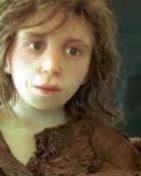 Pair all of these abilities which have been confirmed archaeologically with the most recent face reconstruction of a Neanderthal boy’s face (shown to the right) shows he had a completely normal human appearance, and it is difficult not to recognize them as fully human. The one accomplishment which connects them to the Ark discussion is their making superglue via a complex “stepwise oxygen-restricted distillation process of underground heating to extract the synthetic adhesive”. Not only does this show highly developed technology and brilliant minds, but it dispels one objection of the critics to the building of Noah’s Ark.You see, if you assume that all of the coal and oil found in the earth were the product of the worldwide flood, then Noah could not have covered the Ark with pitch (a derivative of oil) to seal the Ark. But this brilliant process to make pitch shows Noah could have made pitch without oil before the flood with which to coat the Ark, dispelling this charge of the critics.However, the assumption that there was no oil buried within the ground and present on the Earth prior to the flood was probably incorrect. One of the first oil fields to be drawn from and depleted was the North Atlantic Oil field. Problem is, many years after this field had been abandoned as depleted it was found that oil had been replenished in this vast oil field. It was first thought that there had been leakage from reserves in Europe to replenish the North Atlantic field, but subsequent research showed there was no such leakage. What we have now found is that there is a means to chemically make oil deep within the Earth’s mantle without vegetable or organic matter. It appears that the North Atlantic Field has been replenished by this means “abiogenic oil” (oil produced from inorganic material). Thus, even if Noah did not have access to the technology of the Neanderthals, then it is likely that oil was available for him to have made pitch with. Thus, the critics claim that he could not have done so is disproved in a couple of ways. The biblical worldview says that Neanderthals were a variant of human beings found in the post flood world who were related to us and intermarried with us. And that is what archaeology and genetics confirm. Further their technology could have been used to make “birch pitch” allowing Noah to build the Ark just as the Bible describes. The skeptics make a lot of claims, but when we take a serious look at the evidence, we always find that the Bible relates real and true history.Climate Scientists Say We Should Embrace Higher CO2 LevelsWhile governments pour billions of dollars into lowering CO2 emissions, several climate experts say CO2 is essential and higher levels are not a problem.Yes, we’ve all heard humanity has only a few years to act before the world may irreversibly plunge into an environmental catastrophe of global proportions! Their calls are muffled, however, by dozens of past dramatic predictions that have failed to pan out.Environmental experts have been predicting doom for many decades. Most, though not all, of the prognostications involve climatic cataclysm that appears to be just around the corner, only to fizzle out as the deadline approaches.As the failed predictions pile up, climate experts appear to be more cautious in making their predictions too specific. The current general consensus among climate change proponents is that weather events such as droughts and storms will become more prevalent or intense.The recently released short-form report from the Intergovernmental Panel on Climate Change (IPCC) warns that unless carbon emissions are cut drastically and promptly, the planet will warm roughly an additional 1.1 to 2.4 degrees Celsius by 2100. They say that would lead to “high” or “very high” risk of wildfire damage, permafrost degradation, biodiversity loss, dryland water scarcity, and tree mortality on the land, and loss of warm-water corals in the sea. Most of the severe risks are asserted with moderate or low confidence, meaning that underlying evidence is lacking or inconclusive.One of the most famous climate experts, Michael Mann, criticized the IPCC for being “overly conservative” in predicting catastrophic consequences of climate change, “including ice sheet collapse, sea level rise, and the rise in extreme weather events.” However, it’s been exactly these kinds of bold predictions that have undermined experts’ credibility in the past.Environmentalist Bjorn Lomborg has collected some such failed predictions in his book, “False Alarm: How Climate Change Panic Costs Us Trillions, Hurts the Poor, and Fails to Fix the Planet.” Geologist and electrical engineer Tony Heller, who frequently criticizes what he considers fraud in current mainstream climate research, has made it a recurring theme of his climate science blog to point out failed and dubious predictions. Examples are plentiful, stretching back almost a century. (Excerpted from an article by Petr Svab, in Epoch Times)(The following are excerpts from an article by Katie Spence in the Epoch Times making the point that higher Co2 is not a problem, and the Climate Emergency is a hoax).The message of calamity is similar to that of the United Nations (U.N.), President Joe Biden, the World Economic Forum, and countless government leaders: CO2 concentrations are too high, and the continued burning of fossil fuels, which release CO2, will cause people to die. Thus, the U.N. states it’s necessary to spend trillions of taxpayer dollars on “climate friendly initiatives” such as wind and solar energy and eat less meat, while the Biden administration has called for a full transition to electric vehicles.However, not all scientists share the same view.According to Patrick Moore, chairman and chief scientist of Ecosense Environmental and co-founder of Greenpeace, the climate change messaging isn’t based in fact. “The whole thing is a total scam,” said Mr. Moore. “There is actually no scientific evidence that CO2 is responsible for climate change over the eons.”Mr. Moore said that over the past few decades, the climate message has continually changed; first, it was global cooling, then global warming, then climate change, and now it’s disastrous weather. “They’re saying all the tornadoes, all the hurricanes, all the floods, and all the heat waves are all caused by CO2. That is a lie. ... We’re part of the cycle,” he said.“We don’t need CO2. For us, it’s a waste product—we need oxygen. But plants are the ones who made the oxygen for us, and we’re making the CO2 back for them.” He said the burning of fossil fuels—which emit CO2—is a good thing for plant life. “We are replenishing the atmosphere with CO2 up to a level that is much more conducive to life and growth of plants, in particular.”Weather-related deaths and climate disasters have in fact declined “precipitously” over the years, according to John Christy, a climatologist and professor of atmospheric science at the University of Alabama in Huntsville and the director of the Earth System Science Center.In 1925, there was an average of 484,880 climate-related deaths worldwide, according to Human Progress. Since then, it’s steadily decreased, with the latest report from 2020 showing there was an average of 14,893 climate-related deaths worldwide.“CO2 is portrayed now as the cause of damaging extreme weather. Our research indicates these extremes are not becoming more intense or frequent,” Mr. Christy told The Epoch Times. “Thus, CO2 cannot be the cause of something not occurring.”The U.N. is planning for countries to cut emissions to as close to zero as possible by 2050. The plan is “collective suicide,” says Malgosia Askanas, a senior research and development associate at Aurora Biophysics Research Institute. Ms. Askanas said the concern over CO2 is not based on science.“It started with the hysteria of the New Ice Age and a little-known CIA report in 1974 that claimed that a major climatic change was underway,” she said. “Later, the ‘global cooling’ alarmism morphed into its opposite, by employing the false notion of global warming due to excess CO2—which is chemically a falsehood.”Carbon Dioxide and LifeMr. Christy said the earth’s climate has “tremendous natural variability” and that it’s currently in a gradual warming phase.“CO2 has been unfairly demonized because it is actually plant food in its atmospheric form, and it is the consequence of generating carbon-based energy, which unquestionably improves lives around the world,” he said.He calls CO2 the “currency of life.”“In past epochs, there were many times more CO2 levels in the atmosphere than today.”Mr. Moore pointed to a graph that charts CO2 and temperature over the past.... “It’s very clear that CO2 and temperature have been out of sync more often than they’ve been in sync,” he said. “That more or less negates the whole idea that there’s a direct cause-effect going on there.”Mr. Moore says current CO2 concentrations are “historically low.”…Generally, atmospheric CO2 is low (around 180 ppm) during glacial periods and higher during interglacials, according to the U.N. Intergovernmental Panel on Climate Change (IPCC)Before the Industrial Era, circa 1750, atmospheric CO2 was about 280 ppm for several thousand years, the IPCC states. The current peak level in the atmosphere is around 420 parts per million (ppm), according to 2021 data from NOAA Research. Mr. Moore says that that’s a good thing, and that the push for net-zero CO2 is a disastrous policy. Anything under 150 ppm is “starvation level” for most plant species.“CO2 is only now at 0.042 percent of the atmosphere. And the fact of the matter is plants would prefer between 1,500 and 2,000 ppm for optimum growth,” Mr. Moore said. “Commercial greenhouse growers worldwide purposefully increase the CO2 level in their greenhouses to between 800 and 1,200 ppm. Really, it’s about 2,000 where you’re at the optimum level for trees and plants, in general.”Patrick Hunt, president of Climate Realist of BC, said people don’t generally understand CO2. “They’ve been told that a warmer Earth is bad, although evidence shows that’s wrong,” he told The Epoch Times. “In the Dark Ages, it was colder. It was colder and not nearly as comfortable living during the Little Ice Age. “But during the medieval warming period, they had enough money left over to build cathedrals.”Mr. Hunt said biomass, or plant growth, on earth has increased by 20 percent over the past 40 years, “and 70 percent of that 20 percent growth is attributed to CO2.” (A fact you won’t hear in the mainstream media!) In 2018, NASA published a report showing that the Earth’s “greenness” was increasing, which showed that the health of forests, grasslands, and farms was more robust.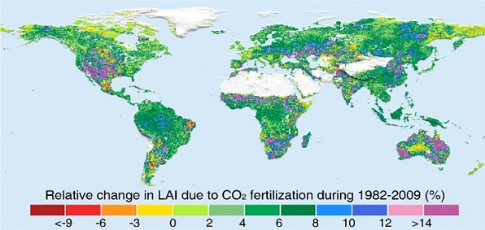 “It is ironic that the very same carbon emissions responsible for harmful changes to climate are also fertilizing plant growth, which in turn is somewhat moderating global warming,” said the report co-author, Jarle Bjerke of the Norwegian Institute for Nature Research. Subsequent maps have continued to show increases in the Earth’s “greenness.”Temperature and CO2 as a Net GoodSince 1950, CO2 emissions from humans have risen “exponentially,” Mr. Moore said, but the temperature hasn’t responded the same way. “There’s no way that that can be a cause-effect relationship. The cause is supposed to be CO2. But if CO2 was responsible for warming, it would have warmed more than it has,” he said.The main global movement against temperature rises is the U.N.’s Paris Agreement, a legally binding international treaty to “substantially reduce global greenhouse gas emissions” in order to limit global temperature increases to 1.5 degrees C above pre-industrial levels. The agreement was enacted in 2016 and more than 195 countries have entered into it. President Donald Trump pulled the United States out of the agreement in June, 2017.“The Paris Climate Accord is simply the latest example of Washington entering into an agreement that disadvantages the United States to the exclusive benefit of other countries, leaving … taxpayers to absorb the cost in terms of lost jobs, lower wages, shuttered factories, and vastly diminished economic production,” President Trump said at the time.President Biden rejoined the accord on his first day in office, Jan. 20, 2021. The White House said addressing the “climate crisis” is one of the “four crises” the administration will focus on. It’s impacting “not just the American people, but the global community [and] rejoining the Paris Climate Agreement is a vital step toward doing that,” said Jen Psaki, White House press secretary at the time.Mr. Moore said the 1.5-degree Celsius limit imposed by the Paris Agreement is “garbage.” “This 1.5 degrees that’s going to destroy the whole Earth? The Earth has been way more than 1.5 degrees warmer throughout most of its history,” he said.“We happen to be in a warming blip now called the Modern Warm Period. But the Modern Warm Period is coming out of the Little Ice Age, which peaked around 1600—long before we started using fossil fuels.”…Mr. Christy said, “I suspect CO2 has a net benefit when you weigh the advantages of energy and carbon-based products compared with living without this energy or these products. I lived in Africa and can assure you that, without energy, life is brutal and short.” “The concentration of CO2 is increasing because humans use carbon in many ways to enhance living standards. The response of the climate system is gradual and, in my opinion, entirely manageable, especially considering the massive benefits to human life it brings.”Politics Versus ScienceMr. Christy said climate science has become a “failed science” as the questioning of its claims are “discouraged or even prevented.” “This is especially true among certain political groups and the majority of the media outlets that I see.”Ms. Askanas pushed back on the widely propagated concept that there’s scientific consensus about “the harmfulness of CO2, about global warming trend, about the increase in natural disasters, about the melting of arctic ice.” “These are all politically motivated dogmas that are buttressed by careless or outright fraudulent data, statistics, and arguments,” she said, calling the U.N. net-zero plan “fascistic through-and-through.” She sees the climate agenda as a way for governments to gain total political control.Ms. Askanas outlined several government-imposed climate remedies including carbon footprint regulations, carbon credits, skyrocketing transportation costs, and huge government subsidies for so-called green initiatives.President Biden, in his fiscal 2024 budget included $52.2 billion in discretionary spending “to tackle the climate crisis,” according to a White House press release. It’s an increase of $10.9 billion over fiscal 2023. “As president, I have a responsibility to act with urgency and resolve when our nation faces clear and present danger,” President Biden stated on Aug. 16. “And that’s what climate change is about. It is literally, not figuratively, a clear and present danger.”Mr. Moore expressed particular concern over the impact and money being spent on the phasing out of fossil fuels in energy systems. “With wind, you can’t predict it very far into the future, and neither can you with solar because the clouds are going to come. And so, you have about one-third of the time when those two technologies are producing,” he said.“So, what do you do the other two-thirds of the time if you shut off fossil fuels? Well, the first answer would be nuclear energy, because that can do it. But no, we don’t want that in the West.”Wind and solar, he said, “are not feasible, it’s not possible. It’s just a total pipe dream, a fantasyland. It can’t be done.” Ms. Askanas agreed. “Converting the Earth into a desert of solar panels and wind generators will still not provide enough energy. Although it might make the planet unlivable enough so no energy would be required.”Over 1,600 Scientists Sign ‘No Climate Emergency’ DeclarationBy Naveen Athrappully, Epoch NewsInternational scientists have jointly signed a declaration dismissing the existence of a climate crisis and insisting that carbon dioxide is beneficial to Earth, contrary to the popular alarmist narrative.“There is no climate emergency,” the Global Climate Intelligence Group (CLINTEL) said in its World Climate Declaration (pdf), made public in August. “Climate science should be less political, while climate policies should be more scientific. Scientists should openly address uncertainties and exaggerations in their predictions of global warming, while politicians should dispassionately count the real costs as well as the imagined benefits of their policy measures.”A total of 1,609 scientists and professionals from around the world have signed the declaration, including 321 from the United States. The coalition pointed out that Earth’s climate has varied as long as it has existed, with the planet experiencing several cold and warm phases. The Little Ice Age only ended as recently as 1850, they said."Therefore, it is no surprise that we now are experiencing a period of warming," the declaration said. Warming is happening “far slower” than predicted by the Intergovernmental Panel on Climate Change.The Real Reason Behind the 'Climate Emergency' Push“Climate models have many shortcomings and are not remotely plausible as policy tools,” the coalition said, adding that these models "exaggerate the effect of greenhouse gases" and "ignore the fact that enriching the atmosphere with CO2 is beneficial.” For instance, even though climate alarmists characterize CO2 as environmentally-damaging, the coalition pointed out that the gas is “not a pollutant.” Carbon dioxide is “essential” to all life on earth and is “favorable” for nature. Extra CO2 results in the growth of global plant biomass while also boosting the yields of crops worldwide.CLINTEL also dismissed the narrative of global warming being linked to increased natural disasters like hurricanes, floods, and droughts, stressing that there is “no statistical evidence” to support these claims.“There is no climate emergency. Therefore, there is no cause for panic and alarm. We strongly oppose the harmful and unrealistic net-zero CO2 policy proposed for 2050. Go for adaptation instead of mitigation; adaptation works whatever the causes are,” it said. “To believe the outcome of a climate model is to believe what the model makers have put in. This is precisely the problem of today’s climate discussion to which climate models are central. Climate science has degenerated into a discussion based on beliefs, not on sound self-critical science. Should not we free ourselves from the naive belief in immature climate models?”Climate Models and Sunlight ReflectionAmong the CLINTEL signatories are two Nobel laureates—physicists John Francis Clauser from the United States and Ivan Giaever, a Norwegian-American. Mr. Clauser has made a significant addition to climate models to dismiss the narrative of global warming: the visible light reflected by cumulus clouds which, on average, cover half of the earth.Current climate models vastly underestimate this aspect of cumulus cloud reflection, which plays a key role in regulating the earth’s temperature. Mr. Clauser previously told President Joe Biden that he disagreed with his climate policies.In May, Mr. Clauser was elected to the board of directors at the CO2 Coalition, a group focusing on the beneficial contributions of carbon dioxide in the environment.“The popular narrative about climate change reflects a dangerous corruption of science that threatens the world’s economy and the well-being of billions of people,” Mr. Clauser said in a May 5 statement. “Misguided climate science has metastasized into massive shock-journalistic pseudoscience. In turn, the pseudoscience has become a scapegoat for a wide variety of other unrelated ills.” “It has been promoted and extended by similarly misguided business marketing agents, politicians, journalists, government agencies, and environmentalists. In my opinion, there is no real climate crisis.”False Doomsday Predictions, a Presidential IssueCLINTEL’s declaration against the climate change narrative counters propaganda spread by climate alarmists who have long predicted doomsday scenarios triggered by global warming—none of which have ever come true.In 1970, some climate scientists predicted that the earth would move into a new ice age by the 21st century. Pollution expert James Lodge predicted that “air pollution may obliterate the sun and cause a new ice age in the first third of the new century,” according to The Boston Globe. (Didn’t happen!)In May 1982, Mostafa Tolba, then-executive director of the United Nations environmental program, said that if the world did not change course, it would face an “environmental catastrophe which will witness devastation as complete, as irreversible, as any nuclear holocaust” by 2000. (Didn’t happen)In June 2008, James Hansen, director of NASA's Goddard Institute of Space Sciences, said that within five to 10 years, the Arctic would have no ice left in the summer. (Oops, it’s still there today!)As climate alarmists continue to spread propaganda about global warming, the topic has become an issue in the 2024 presidential race, with multiple candidates openly dismissing it.In a July 13 post on X, Democrat presidential candidate Robert F. Kennedy Jr. said that climate change “is being used to control us through fear.” “Freedom and free markets are a much better way to stop pollution. Polluters make themselves rich by making the public pay for the damage they do," he said.During the first 2024 GOP presidential debate, candidate Vivek Ramaswamy called climate change a “hoax.” “The reality is, the anti-carbon agenda is the wet blanket on our economy. And so, the reality is, more people are dying of bad climate change policies than they are of actual climate change,” he said.High Temperatures, Biden’s Appliance CrackdownClimate activists have insisted that global warming is responsible for the soaring temperatures across the United States, even claiming that temperatures are hitting record highs.In a recent interview with The Epoch Times, John Christy, a climatologist and professor of atmospheric science at the University of Alabama in Huntsville, dismissed the narrative of record high temperatures. “Regionally, the West has seen its largest number of hot summer records in the past 100 years, but the Ohio Valley and Upper Midwest are experiencing their fewest,” he said. “For the conterminous U.S. as a whole, the last 10 years have produced only an average number of records. The 1930s are still champs.”Climate change policies have been used to justify sweeping lifestyle changes across the United States by the Energy Department, like restricting home appliances, and sometimes, even outright banning them. In June, the Energy Department proposed rules that would require ceiling fans to become more energy efficient, a development that could lead to manufacturers having to shell out $86.6 million per year in “increased equipment costs.”In February, the DOE proposed energy efficiency rules targeting gas stoves that would affect half of all new models of such stoves sold in the United States while making most of the existing ones noncompliant.In July, the U.S. Consumer Product Safety Commission proposed a policy that would remove nearly all existing portable gas generators from the market.The Biden administration has already implemented a ban on incandescent light bulbs, which came into effect on Aug. 1. When will this insanity end?-------------------------------------------------------------------------------------------------------------------------Genesis CommentaryJacob, Isaac and Esau part 328 So Isaac called for Jacob and blessed him. (The covenant blessing made to Abraham and his descendants (Genesis 12:7, 15:8, 17:7-8). This was the aspect of the birthright that Esau despised, but Jacob (who seemed equally unworthy) would gain. Jacob was the one to carry on God’s promise to Abraham.) Then he commanded him: “Do not marry a Canaanite woman. 2 Go at once to Paddan Aram, (this is in Northwest Mesopotamia) to the house of your mother’s father Bethuel. Take a wife for yourself there, from among the daughters of Laban, your mother’s brother. 3 May God Almighty (Literally “El Shaddai.” This title for God was previously used in Genesis 17:1, where God described Himself to Abraham with this phrase. Abraham passed the knowledge of El Shaddai on to his son Isaac, who now passed it on to Jacob.) bless you and make you fruitful and increase your numbers until you become a community of peoples. 4 May He give you and your descendants the blessing given to Abraham, so that you may take possession of the land where you now reside as a foreigner, the land God gave to Abraham.” 5 Then Isaac sent Jacob on his way, and he went to Paddan Aram, to Laban son of Bethuel the Aramean, the brother of Rebekah, who was the mother of Jacob and Esau.As mentioned in last month’s commentary, this is Isaac practicing the biblical tenant of “not being unequally yoked”. By marrying within his family, and his faith, there is far less chance of his being swayed or turning to pagan practices or tempted by a spouse with a different faith to convert to her pagan ways. This is especially important in keeping up the lineage of the Hebrew people and keeping them attached to Yahweh.6 Now Esau learned that Isaac had blessed Jacob and had sent him to Paddan Aram to take a wife from there, and that when he blessed him he commanded him, “Do not marry a Canaanite woman,” 7 and that Jacob had obeyed his father and mother and had gone to Paddan Aram. 8 Esau then realized how displeasing the Canaanite women were to his father Isaac; 9 so he went to Ishmael and married Mahalath, the sister of Nebaioth and daughter of Ishmael son of Abraham, in addition to the wives he already had.Esau unlike Jacob is already into polygamy with Canaanite women and for purely political purposes marries a daughter of his uncle Ishmael to try and impress his father. Jacob on the other hand was doing what he was told to do in obedience to his father’s direction. Jacob’s Dream at Bethel10 Jacob left Beersheba and set out for Harran. 11 When he reached a certain place, he stopped for the night because the sun had set. Taking one of the stones there, he put it under his head and lay down to sleep. 12 He had a dream in which he saw a stairway (or ladder) resting on the earth, with its top reaching to heaven, and the angels of God were ascending and descending on it. (This is where we get the phrases “Stairway to Heaven” and “Jacob’s Ladder”) 13 There above it (or “there beside him”) stood the Lord, and he said: “I am the Lord, the God of your father Abraham and the God of Isaac. I will give you and your descendants the land on which you are lying. 14 Your descendants will be like the dust of the earth, and you will spread out to the west and to the east, to the north and to the south. All peoples on earth will be blessed through you and your offspring. ( Or “will use your name and the name of your offspring in blessings”)15 I am with you and will watch over you wherever you go, and I will bring you back to this land. I will not leave you until I have done what I have promised you.”I underlined “All peoples on earth will be blessed through you” since this promise tells us that God’s plan of salvation was meant for all people (gentiles included) from the start of creation, not just the Jews. It is through God’s special relationship with the Hebrew however, that this salvation to all people’s will be fulfilled. Christ’s coming is foreshadowed here for all people!This dream communication from God to Jacob confirms God’s protection on himself and his lineage and underscores that the promise to Abraham has now been transferred to him. 16 When Jacob awoke from his sleep, he thought, “Surely the Lord is in this place, and I was not aware of it.” 17 He was afraid and said, “How awesome is this place! This is none other than the house of God; this is the gate of heaven.”18 Early the next morning Jacob took the stone he had placed under his head and set it up as a pillar and poured oil on top of it. 19 He called that place Bethel, (Bethel means “House of God.” Later, when speaking to Jacob, God referred to Himself as the God of Bethel (Genesis 31:13). Sadly, Bethel would eventually become a high place, known for a place of sacrifice to idols.) though the city used to be called Luz.20 Then Jacob made a vow, saying, “If God will be with me and will watch over me on this journey I am taking and will give me food to eat and clothes to wear 21 so that I return safely to my father’s household, then the Lord will be my God 22 and this stone that I have set up as a pillar will be God’s house, and of all that you give me I will give you a tenth.”Jacob seems to be playing “Let’s Make a Deal” with God.  Jacob wasn’t very submitted to God. In the next phase of his life, God taught him submission in adversity, through his Uncle Laban. Promising a tithe continues the practice of Abraham who gave a tithe to Melchizedek.  The tithe is giving one-tenth back to God of all we have, acknowledging it is all His. ----------------------------------------------------------------------------------------------------------------Prayer Needs and Praises! 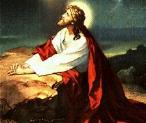 - Pray for spiritual healing in our nation.- Pray for SABBSA’s Public Seminars- Pray for our Radio Ministry- Pray for our effectiveness of monthly meetings and speakers- Pray for how we can get the gospel out better- Please pray for Mrs. Cindy Williams who is battling cancer.Coming to SABBSA on the second Tuesday of each month in 2023January 9, 2024 - “Genesis is History? Mountains after the Flood”February 6, 2024 - Dr. Andy McIntosh, Liberty University (Special 1st Tuesday meeting) March 12, 2024 - The Rocks Cry Out" #9 – “Explosive Evidence for Creation”April, 2024 - The Rocks Cry Out" #10 – “Science starts with Creation”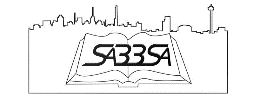 __________________________________________________________________________There are a host of creation activities scheduled at the ICR Discovery Center in Dallas over the next few months including the “Made in His Image Seminar” January 20,                Homeschool Days January 30-Feb. 1 as well as varying conferences in March, April and June. For more information on any of these go to https://discoverycenter.icr.org/Special-Events 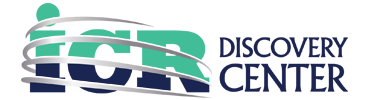 SABBSA on KSLR Please join the San Antonio Bible Based Science Association “on the air” each Saturday afternoon with “Believing the Bible!” Join us Saturday afternoons at 1:45 pm on radio station KSLR 630 AM in San Antonio and airing for 15-million people across the U.S. in thirteen major markets and internationally in 120 countries on WWCR. (Now in Cincinnati, Ohio!)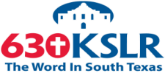 Here is our schedule of upcoming program topics1/13 Why does Creation Science matter?1/20 Evolutions changing Paradigms1/27 Bacterial Flagellum 2/3   Living Fossils 2/10 Wonders Center, part 1
2/17 Wonders Center, part 2
2/24 Wonders Center, part 3If you cannot tune in on Saturday afternoons or would like to sample our program or hear previous shows, they are available on podcast on the KSLR website (kslr.com). Click on the link below to go to the KSLR podcast page and scroll down till you find "Believing the Bible."     "Believing the Bible" - SABBSA on KSLR Radio 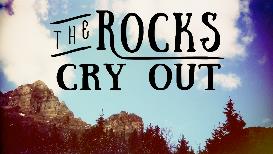 “The Rocks Cry Out” series at Calvary Chapel Jesus is the WayIn 2024 we will complete a 6-part seminar this year on the southside of S.A., featuring                           “The Rocks Cry Out” series from Search for the Truth Ministries. This seminar is being hosted by the Homeschool Resource Center, but all are invited to attend at 10 am on the fourth Fridays the first four months in 2024.   	1/26/24, Lesson 3 – Design Testifies to Creation (The mechanisms of evolution cannot explain the design of life)  	2/23/24 Lesson 4 – Noah’s Flood and Geology (Overwhelming evidence that our globe has been deluged by a world-covering flood)  	3/22/24 Lesson 5 – Dragons and Dinosaurs (Dinosaurs provide some of the strongest evidence for a Biblical worldview)          4/26/24 Lesson 6 – The Age of Creation (Why belief in long ages distorts God’s character and why dating methods can be unreliable) Calvary Chapel Jesus is the Way is located at 6615 S. Flores St. SA TX 78214Cartoon Corner                              Thanks to Answers in Genesis, who provides many of these cartoons each month for our newsletter and our presentations. Please think about donating to them in gratitude for this and all the ministries they give us. 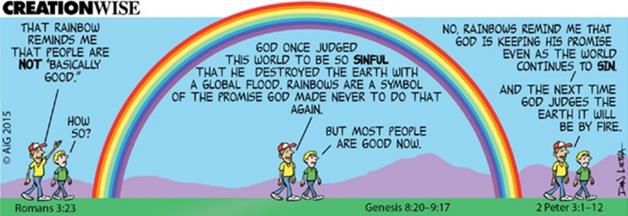 ---------------------------------------------------------------------------------------------Creation Conference at THSSBC in Round Rock, TX Feb. 8-10, 2024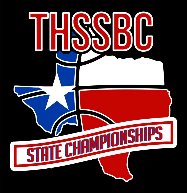 Scott Lane will present a 2-day creation seminar during this year's Texas Home School State Basketball Tournament. All programs will occur in the conference room at the Round Rock Sports Center, 2400 Chisholm Trail, Round Rock, TX 78681. The public is invited.The schedule for this seminar is shown below:
Thursday 8th, 11 am - “What if God wrote the Bible?”Thursday 8th, 7 pm - “What if God wrote the Bible?”Friday 9th, 10:30 am - “Dinosaurs and the Bible”Friday 10th, 2 pm - "Dinosaurs and the Bible" or "Creation Q&A" (viewer’s choice)SABBSA at Pipe Creek Christian School                           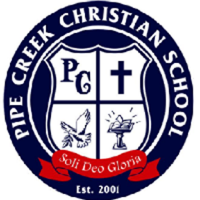 On the morning of January 31st, Scott Lane will present two presentations of “Dinosaurs and the Bible” to groups at          Pipe Creek Christian School. --------------------------------------------------------------------------------------------------------The Ark and the Darkness is coming to theaters March 20-21, 2024!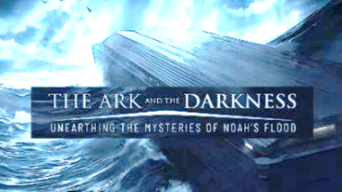 In 900+ theaters on March 20th and 21st with the Ark and the Darkness movie! If you want to see what Noah's Flood was really like, this is the film to watch! Thanks to our film partner, Sevenfold Films, this will be the most visually stunning and biblically accurate film about Noah's Flood ever produced. Our film will also clearly and boldly include an un-diluted gospel presentation. SABBSA will staff a resource table at a San Antonio venue to provide free creation resources! To watch the preview go to https://genesisapologetics.us19.list-manage.com/track/click?u=10e7ae263856c95f48a116f71&id=fda1dc2aa3&e=4d2f72e4b4 Around Texas Houston: 
The Greater Houston Creation Association (GHCA) meet at Houston's First Baptist Church at 7 pm every first Thursday, in Room 143. Their meetings can be streamed live by going to www.ghcaonline.com. Dallas-Ft Worth: 
The Metroplex Institute of Origin Science (MIOS) meets at the Dr. Pepper Starcenter, 12700 N. Stemmons Fwy, Farmers Branch, TX, usually at 7:30 pm on the first Tuesday of each month.    http://dfw-mios.com/Greater San Antonio area: Listen to Answers with Ken Ham online at the address below. http://www.answersingenesis.org/media/audio/answers-daily To hear creation audio programs from the Institute for Creation Research, listen online at this address. http://www.icr.org/radio/ Also, tune in KHCB FM 88.5 (San Marcos) or KKER FM 88.7 (Kerrville) for Back to Genesis at 8:57 AM Mon-Fri, then Science, Scripture and Salvation at 1:30 AM, 8:00 AM and 4:30 PM on Saturdays.Glen Rose: 
Dr. Carl Baugh gives a “Director’s Lecture Series” on the first Saturday of each month at the Creation Evidence Museum just outside Glen Rose, TX. This museum is also a great and beneficial way to spend any day. Presentations are at 11 am and 2 pm. For more information, go to www.creationevidence.org Dallas: The Museum of Earth History uses the highest quality research replicas of dinosaurs, mammals, and authentic historical artifacts to not only lay out for the visitor a clear and easily understood connection between Genesis and Revelation but will do so in an entertaining and intellectually challenging way. Open M-F 9 to 6. http://visitcreation.org/item/museum-of-earth-history-dallas-tx/ ICR in Dallas: Of course, the ICR Discovery Center for Science and Earth History is the foremost creation history museum in the Southwest. They are open from 10am to 5 pm Tuesdays through Saturdays. For more information on this exceptional facility go to https://discoverycenter.icr.org/ Dallas-Ft Worth: 
The Metroplex Institute of Origin Science (MIOS) meets at the Dr. Pepper Starcenter, 12700 N. Stemmons Fwy, Farmers Branch, TX, usually at 7:30 pm on the first Tuesday of each month.    http://dfw-mios.com/Abilene:The Discovery Center is a creation museum/emporium that exists primarily to provide scientific and historic evidence for the truthfulness of God’s word, especially as it relates to the creation/evolution issue. It also features some fascinating “Titanic Disaster” exhibits.  https://evidences.org/Last Month at SABBSA  "The Rocks Cry Out" #8 - The Grand Canyon + Dr. Daniel Harris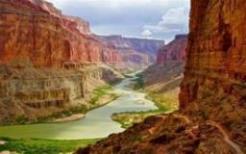 In December SABBSA we showed the "Rocks Cry Out" video #8 - "Grand Canyon." This series from "Search for the Truth Ministries" makes it crystal clear God is the creator of all we see, and the Bible teaches real history! The Grand Canyon is a perfect example of the evidence supporting a worldwide flood.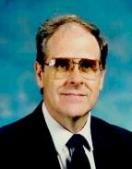 We also had a presentation by Dr. Daniel Harris on the Star of Bethlehem, showing it was a miracle from God and not an astronomical event. ____________________________________________________________________________Next SABBSA Meeting:  Tuesday, January 9, 2024, at 7 pm Coming to SABBSA in January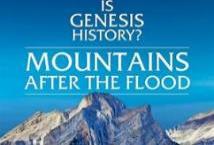 "Is Genesis History? Mountains after the Flood"In January SABBSA will show the new documentary "Mountains after the Flood" and explore the question, "What was the world like when Noah stepped off the Ark?" Your host on this journey will be Dr. Del Tackett, author of the "Truth Project."In this fascinating sequel to "Is Genesis History", watch a team of creation scientists discover amazing new evidence for a recent global Flood. You'll stare up at folded rock layers, peer into microscopes, climb high mountains, and fly over the Grand Canyon. By the time the journey is over, you'll have a completely new understanding of what the Flood did to create the world we live in today.At the conclusion of the evening, we will have a brief yearly business meeting to elect officers for the year. People in attendance this evening will have the opportunity to join SABBSA as members (Optional donation of $30 for individuals and $45 for families along with signing a statement of faith).Please join us in January for creation science and biblical apologetics teaching you will find nowhere else in Bexar County. We meet at Faith Lutheran Church just south of the corner of Jones Maltsberger and Thousand Oaks. The address is 14819 Jones Maltsberger Rd., San Antonio, Texas 78247.